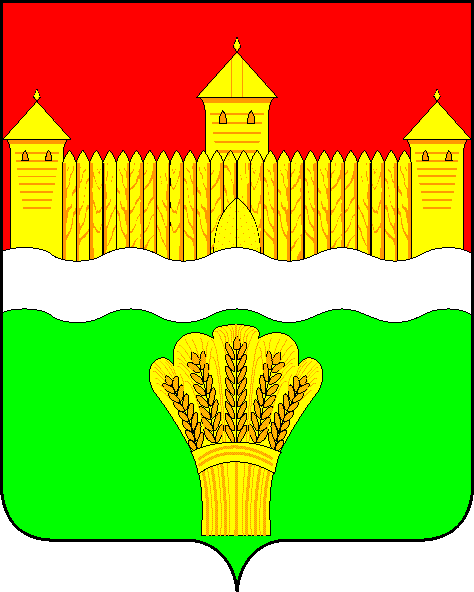 КЕМЕРОВСКАЯ ОБЛАСТЬ - КУЗБАСССОВЕТ НАРОДНЫХ ДЕПУТАТОВКЕМЕРОВСКОГО МУНИЦИПАЛЬНОГО ОКРУГАПЕРВОГО СОЗЫВАСЕССИЯ № 36Решениеот «24» февраля 2022 г. № 556г. КемеровоОб исполнительной дисциплине по работе с сообщениями граждан на цифровой платформе «Кузбасс-онлайн» за январь 2022 годаЗаслушав начальника управления информационных технологий администрации Кемеровского муниципального округа об исполнительной дисциплине по работе с сообщениями граждан на цифровой платформе «Кузбасс-онлайн» за январь 2022 года, руководствуясь ст. 27 Устава Кемеровского муниципального округа, Совет народных депутатов Кемеровского муниципального округаРЕШИЛ:1. Информацию начальника управления информационных технологий администрации Кемеровского муниципального округа об исполнительной дисциплине по работе с сообщениями граждан на цифровой платформе «Кузбасс-онлайн» за январь 2022 года принять к сведению.2. Направить информацию начальника управления информационных технологий администрации Кемеровского муниципального округа об исполнительной дисциплине по работе с сообщениями граждан на цифровой платформе «Кузбасс-онлайн» за январь 2022 года М.В. Коляденко главе Кемеровского муниципального округа.3. Опубликовать настоящее решение в газете «Заря», официальном сетевом издании в «Электронный бюллетень администрации Кемеровского муниципального округа» и официальном сайте Совета народных депутатов Кемеровского муниципального округа в сети «Интернет».4. Контроль за исполнением решения возложить на Левина Д.Г. – председателя комитета по местному самоуправлению, правопорядку и связям с общественностью.5. Настоящее решение вступает в силу со дня его принятия.Председатель Совета народных депутатов Кемеровского муниципального округа                                      В.В. Харланович 